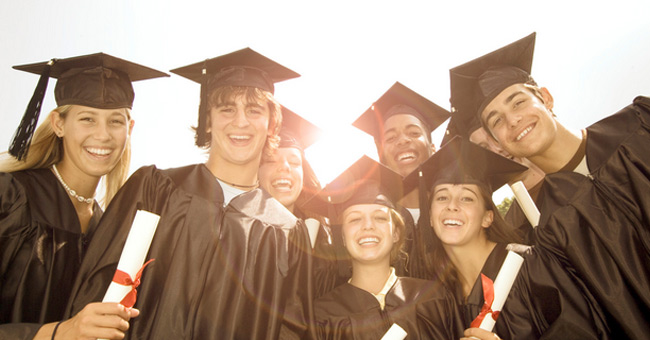 З вересня 2016 р. в Черкаському державному технологічному університеті на факультеті економіки та управління було розпочато підготовку докторів філософії (PhD) за спеціальністю 051 «Економіка» та освітньо-науковою програмою «Економіка». Гарант програми – доктор економічних наук, професор, професор кафедри менеджменту та бізнес-адміністрування Оксана Володимирівна Захарова.За цей час на навчання було прийнято біля сорока аспірантів та п’ять докторантів. У 2020 р. закінчив навчання перший набір аспірантів, успішно захистив дисертаційну роботу у разовій спеціалізованій раді один аспірант та у березні 2021 р. у межах спеціальності очікуємо на захист двох дисертаційних робіт на здобуття наукового ступеня доктора наук.Навчання за освітньо-науковою програмою проходить дуже продуктивно – майбутні доктори філософії та доктори наук беруть активну участь у конференціях різного рівня, що проводяться в Україні та за її межами; проходять дистанційне навчання за курсами, що лежать у колі наукових інтересів дослідників або розширюють їх науковий інструментарій; публікують фахові наукові статті. Переконатися щодо наукової активності аспірантів та докторантів спеціальності 051 «Економіка» в Черкаському державному технологічному університеті можна за посиланням: https://mba.chdtu.edu.ua/uchast-u-osvitno-naukovyh-zahodah/Якщо тобі імпонує наш активний стиль життя, приходь до нас та ставай одним з нас!